Уважаемые жители села! Большая просьба принять участие!!!!!!
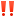 С 1 июля до 30 июля приглашаем вас принять участие в голосовании по выбору автомобильной дороги, находящейся в муниципальной собственности Котельничского района, участок которой подлежит ремонту в 2024 году. От вашего голоса зависит, какой именно участок дороги из предлагаемого списка, будет отремонтирован в первую очередь в 2024 году. Голосование проходит на платформе «Госуслуги», проголосовать можно по данной ссылке: https://pos.gosuslugi.ru/lkp/polls/367435/Мы голосуем: - Автомобильная дорога общего пользования местного значения Вятка-Красногорье;Жители, нуждающиеся в помощи при голосовании, могут обратиться в администрацию сельского поселения в рабочие дни. Заранее благодарим за сотрудничество!